Муниципальное образование Кондинский районХанты-Мансийского автономного округа – ЮгрыАДМИНИСТРАЦИЯ КОНДИНСКОГО РАЙОНАПРОТОКОЛЗаочного заседания Общественного совета Кондинского района пгт Междуреченскийот   06 февраля  2023 года                                               		                                        № 2Участники:Вопрос	«О		проведении социологического опроса «Оценка эффективности реализации муниципальных программ Общественных советом Кондинского района»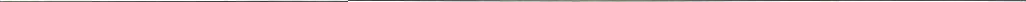 Выступили: Заочное заседание проводилось путем телефонного обзвона и направлением пояснительных записок о выполнении муниципальных программ в 2022 году членам Общественного совета на электронную почту.Решили:Информацию принять к сведению;Секретарю Общественного совета Кондинского района предоставить ответственным исполнителям программ (согласно списку) заполненные членами Общественного совета опросные листы;Протокол заочного заседания Общественного совета № 2 от 27 января 2023 года разместить на сайте органов местного самоуправления Кондинский район. Председатель совета                                                                       С.П. РосляковСписок ответственных за реализацию муниципальных программУправление   кадровой   политики   администрации    Кондинского    района    по   программе «Развитие муниципальной службы в Кондинском районе на 2019-2025 годы и на период до 2030 года»;Управление образования администрации Кондинского района по программе «Развитие образования в Кондинском районе на 2019-2025 годы и на период до 2030 года»;Отдел молодежной    политики    администрации    Кондинского    района    по    программе «Молодежь Кондинского района на 2019-2025 годы и на период до 2030 года»;Управление внутренней политики администрации Кондинского района по программе «Укрепление  межнационального   и   межконфессионального   согласия,   профилактика экстремизма в Кондинском районе на 2019-2025 годы и на период до 2030 года»;Управление культуры администрации Кондинского района по программе «Развитие культуры в Кондинском районе на 2019-2025 годы и на период до 2030 года»;Комитет по физической кулътуре и спорту администрации Кондинского района по программе «Развитие физической культуры и спорта в Кондинском районе на 2019-2025 годы и на период до 2030 года»;Управление по природным ресурсам и экологии администрация Кондинского района по программе «Содействие развитию застройки населенных пунктов Кондинского района на 2019-2025 годы и на период до 2030 года»;Комитет несыръевого сектора экономики в поддержки предпринимательства администрации Кондинского района по программе «Развитие агропромышленного комплекса и рынков сельскохозяйственной продукции, сырья и продовольствия в Кондинском районе на 2019- 2025 годы и на период до 2030 года»;Управление архитектуры и градостроительства администрации Кондинского района по программе «Формирование на территории Кондинского района градостроительной документации на 2019-2025 годы и на период до 2030 года»;Управление внутренней политики администрации Кондинского района по программе «Социально-экономическое     развитие      коренных      малочисленных      народов      Севера Кондинского района на 2019-2025 годы и на период до 2030 года»;Комитет по управлению муниципальным имуществом администрации Кондинского района по программе «Обеспечение доступные и комфортным жильем жителей Кондинского района на 2019-2025 годы и на период до 2030 года»;Управление ЖКХ администрации Кондинского района по программе «Развитие жилищно- коммунального комплекса и повышение энергетической эффективности в Кондинском районе на 2019-2025 годы и на период до 2030 года»;Управление внутренней   политики   администрации   Кондинского   района   по   программе «Профилактика правонарушений, незаконного оборота и потребления наркотических средств и психотропных веществ, реализация полномочий н сфере обеспечения отдельных прав и законных интересов граждан в Кондинском районе в 2019-2025 годах и на период до 2030 года»;Управление гражданской защиты населения администрации Кондинского района «Защита населения и территорий от чрезвычайных ситуаций, обеспечение пожарной безопасности в Кондинском районе на 2019—2025 годы и на период до 2030 года»;Управление ЖКХ администрации Кондинского района по программе «Обеспечение экологической безопасности Кондинского района на 2019-2025 годы и на период до 2030 года»;Комитет экономического   развития   администрации   Кондинского   района   по   программе «Комплексное социально - экономическое развитие Кондинского района на 2019-2025 годы и на период до 2030 года»;Комитет по информационным технологиям и связи администрации Кондинского района по программе «Информационное общество Кондинского района на 2019-2025 годы и на период до 2030 года»;Комитет несырьевого сектора экономики и поддержки предпринимательства администрации Кондинского района по программе «Развитие транспортной системы Кондинского района на 2019-2025 годы и на период до 2030 года»;Комитет по финансам и налоговой политике администрации Кондинского района по программе «Управление муниципальными финансами в Кондинском районе на 2019-2025 годы и на период до 2030 года»;Комитет по финансам и налоговой политике администрации Кондинского района по программе «Повышение эффективности предоставления финансовой помощи городским и сельским поселениям Кондинского района на 2019-2025 годы и на период до 2030 года»;Управление внутренней   политики   администрации   Кондинского   района   по   программе «Развитие гражданского общества в Кондинском районе на 2019-2025 годы и на период до 2030 года»;Комитет по управлению муниципальным имуществом администрации Кондинского района по программе «Управление муниципальным имуществом Кондинского района на 2019- 2025 годы и на период до 2030 года»;Комитет несырьевого сектора экономики и поддержки предпринимательства администрации Кондинского района по программе «Развитие малого и среднего предпринимательства в Кондинском районе на 2019-2025 годы и на период до 2030 года»;Управление ЖКХ   администрации   Кондинского   района   по программе   «Формирование комфортной городской среды в Кондинском районе на 2018-2022 годы»;Управление архитектуры и градостроительства администрации Кондинского района по программе «Доступная среда в Кондинском районе на 2019-2025 годы и на период до 2030 года»;Управление опеки и попечительства администрации Кондинского района по программе«Социальная поддержка отдельных категорий граждан на 2019-2025 годы и на период до 2030 года›.ПриложениеРезультаты опроса по оценке эффективности реализации муниципальных программ*Оцените, пожалуйста, эффективность реализации муниципальной программы, поставив галочку напротив программы, выбрав один из вариантов оценки эффективности.Росляков Сергей ПетровичМелёхина Галина Петровна –председатель Общественного совета Кондинского района –заместитель председателя Общественного совета Кондинского района Симачкова Надежда Владимировна  – член Общественного совета Кондинского района, председатель местной общественной организации многодетных семей Кондинского района «София»Клочкова Анна Ивановна– член Общественного совета Кондинского района, председатель Кондинской районной организации ветеранов войны и труда, Вооруженных Сил и правоохранительных органовСафронова Татьяна Всеволодовна– член Общественного совета, представитель предпринимательского сообщства Мамедова Вера Дмитриевна–председатель Кондинской районной общественной организации Всероссийского общества инвалидов Королева Нелли Тимкановна  –   секретарь Общественного совета Кондинского района, главный специалист по работе с общественными организациями и объединениями  МКУ УМТО Кондинского района, Бринстер Руслан Владимирович- член Общественного совета Кондинского района, председатель Думы Кондинского района Ситникова Светлана Леонидовна-член Общественного совета Кондинского района, председатель первичной профсоюзной организации муниципального учреждения культуры РДКИ   «Конда»  №Наименование муниципальной программыОценка эффективности реализации муниципальной программы *Оценка эффективности реализации муниципальной программы *Оценка эффективности реализации муниципальной программы *Оценка эффективности реализации муниципальной программы *Оценка эффективности реализации муниципальной программы *Оценка эффективности реализации муниципальной программы *Оценка эффективности реализации муниципальной программы *Оценка эффективности реализации муниципальной программы *№Наименование муниципальной программыЭффективноСкорее эффективноВ чем-то эффективно, в чем-то нетВ чем-то эффективно, в чем-то нетСкорее неэффективноНеэффективнозатрудняюсь ответитьОбщее количество голосов1.Развитие муниципальной службы в Кондинском районе на 2019-2025 годы и на период до 2030 года3411192Развитие образования в Кондинском районе на 2019-2025 годы и на период до 2030 года4222193Молодежь Кондинского района на 2019-2025 годы и на период до 2030 года612294Укреплениемежнационального и межконфессионального согласия, профилактикаэкстремизма вКондинском районе на 2019-2025 годы и на период до 2030 года44195Развитие культуры в Кондинском районе на 2019-2025 годы и на период до 2030 года6396Развитие физической культуры и спорта вКондинском районе на 2019-2025 годы и на период до 2030 года621197Содействие развитию застройки населенных пунктов Кондинского района на 2019-2025 годы и на период до 2030 года621198Развитиеагропромышленного комплекса и рынковсельскохозяйственной продукции, сырья и продовольствия вКондинском районе на 2019- 2025 годы и на период до 2030 года4311199Формирование на территорииКондинского района градостроительнойдокументации на 2019- 2025 годы и на период до 2030 года25529910Социально- экономическое развитие коренных малочисленных народов СевераКондинского района на 2019-2025 годы и на период до 2030 года44419911Обеспечение доступным икомфортным жильем жителей Кондинского района на 2019-2025 годы и на период до 2030 года44419912Развитие жилищно- коммунальногокомплекса и повышение энергетическойэффективности вКондинском районе на 2019-2025 годы и на период до 2030 года222329913Профилактика правонарушений, незаконного оборота и потребления наркотических средств и психотропныхвеществ, реализация полномочий в сфере обеспечения отдельных прав и законных интересов граждан вКондинском районе в 2019-2025 годах и на период до 2030 года333219914Защита населения и территорий от чрезвычайныхситуаций, обеспечение пожарной безопасности в Кондинском районе на 2019-2025 годы и на период до 2030 года35519915Обеспечение экологической безопасностиКондинского района на2019-2025 годы и на период до 2030 года33339916Комплексное социально- экономическое развитие Кондинского района на 2019-2025 годы и на период до 2030 года3442917Информационное общество Кондинского района на 2019-2025 годы и на период до 2030 года5331918Развитие транспортной системы Кондинского района на 2019-2025 годы и на период до 2030 года5222919Управление муниципальными финансами вКондинском районе на 2019-2025 годы и на период до 2030 года3551920Повышение эффективности предоставленияфинансовой помощи городским и сельским поселениямКондинского района на 2019-2025 годы и на период до 2030 года24412921Развитие гражданского общества в Кондинском районе на 2019-2025 годы и на период до 2030 года4441922Управление муниципальным имуществомКондинского района на 2019-2025 годы и на период до 2030 года5331923Развитие малого и среднегопредпринимательства в Кондинском районе на 2019-2025 годы и на период до 2030 года43311924Формированиекомфортной городской среды в Кондинском районе на 2018-2022 годы54925Доступная среда вКондинском районе на 2019-2025 годы и на период до 2030 года3321926Социальная поддержка отдельных категорий граждан на 2019-2025 годы и на период до 2030 года369